ALLEGATO A:	Istanza di partecipazione FIGURE PROFESSIONALI costituenti il TEAM inerente al Progetto PNRR “Competenze STEM e multilinguistiche nelle scuole paritarie (D.M. 65/2023)  ”.Codice identificativo progetto: M4C1I3.1-2023-1202-P-42257Titolo:  “Conosci orientandoti” CUP: H94D23003270006Al Legale rappresentanteIl/la sottoscritto/a  	nato/a a	il  	codice fiscale |   |	|	|	|	|	|	|	|	|	|	|	|	|	|	|	|residente a	via 	recapito tel.	recapito cell.  	indirizzo E-Mail	indirizzo PEC 	in servizio presso	con la qualifica di  	CHIEDEDi partecipare alla selezione per l’attribuzione dell’incarico di COMPONENTE DEL TEAM relativamente al progetto per la figuraprofessionale diA tal fine, consapevole della responsabilità penale e della decadenza da eventuali benefici acquisiti. Nel caso di dichiarazioni mendaci, dichiara sotto la propria responsabilità quanto segue:   di aver preso visione delle condizioni previste dal bando   di essere in godimento dei diritti politici   di non aver subito condanne penali ovvero di avere i seguenti provvedimenti penali   di non avere procedimenti penali pendenti, ovvero di avere i seguenti procedimenti penali pendenti:   di impegnarsi a documentare puntualmente tutta l’attività svolta   di essere disponibile ad adattarsi al calendario definito dal Gruppo Operativo di Piano   di non essere in alcuna delle condizioni di incompatibilità con l’incarico previsti dalla norma vigente di avere la competenza informatica l’uso della piattaforma on line “Gestione progetti PNRR”Data	firma 	Si allega alla presenteDocumento di identità in fotocopiaAllegato B (griglia di valutazione)Curriculum VitaeN.B.: La domanda priva degli allegati e non firmati non verrà presa in considerazioneDICHIARAZIONI AGGIUNTIVEIl/la sottoscritto/a, AI SENSI DEGLI ART. 46 E 47 DEL DPR 28.12.2000 N. 445, CONSAPEVOLE DELLA RESPONSABILITA' PENALE CUI PUO’ ANDARE INCONTRO IN CASO DI AFFERMAZIONI MENDACI AI SENSI DELL'ART. 76 DEL MEDESIMO DPR 445/2000 DICHIARA DI AVERE LA NECESSARIA CONOSCENZA DELLAPIATTAFORMA PNRR E DI QUANT’ALTRO OCCORRENTE PER SVOLGERE CON CORRETTEZZA TEMPESTIVITA’ ED EFFICACIA I COMPITI INERENTI LA FIGURA PROFESSIONALE PER LA QUALE SI PARTECIPA OVVERO DI ACQUISIRLA NEI TEMPI PREVISTI DALL’INCARICOData	firma 	Il/la sottoscritto/a, ai sensi della legge 196/03, autorizza e alle successive modifiche e integrazioni GDPR 679/2016, autorizza il liceo classico paritario Pietro Mignosi al trattamento dei dati contenuti nella presente autocertificazione esclusivamente nell’ambito e per i fini istituzionali della Pubblica AmministrazioneData	firma 	Ruolo per il quale si concorreBarrare la casella per	indicare	ilRuoloComponente del team in qualità di:  	Componente del team in qualità di:  	Componente del team in qualità di:  	ALLEGATO B: GRIGLIA DI VALUTAZIONE DEI TITOLI PER COMPONENTI DEL TEAM STEM E MULTILINGUISMO NEL RUOLO DI 	(inserire una griglia per ogni ruolo richiesto)GRIGLIA DI VALUTAZIONE DEI TITOLI PER ESPERTOGRIGLIA DI VALUTAZIONE DEI TITOLI PER ESPERTOGRIGLIA DI VALUTAZIONE DEI TITOLI PER ESPERTOGRIGLIA DI VALUTAZIONE DEI TITOLI PER ESPERTOGRIGLIA DI VALUTAZIONE DEI TITOLI PER ESPERTOGRIGLIA DI VALUTAZIONE DEI TITOLI PER ESPERTOGRIGLIA DI VALUTAZIONE DEI TITOLI PER ESPERTOCRITERIO DI AMMISSIONE:(indicare se sono previsti requisiti di ammissione)CRITERIO DI AMMISSIONE:(indicare se sono previsti requisiti di ammissione)CRITERIO DI AMMISSIONE:(indicare se sono previsti requisiti di ammissione)CRITERIO DI AMMISSIONE:(indicare se sono previsti requisiti di ammissione)n.     riferimento delcurriculumda compilare a cura del candidatoda compilare a cura della commissione/DSL' ISTRUZIONE, LA FORMAZIONENELLO SPECIFICO SETTORE IN CUI SI CONCORREL' ISTRUZIONE, LA FORMAZIONENELLO SPECIFICO SETTORE IN CUI SI CONCORREL' ISTRUZIONE, LA FORMAZIONENELLO SPECIFICO SETTORE IN CUI SI CONCORREL' ISTRUZIONE, LA FORMAZIONENELLO SPECIFICO SETTORE IN CUI SI CONCORREA1. LAUREA ATTINENTE ALLA SELEZIONE(vecchio ordinamento o magistrale)PUNTIA1. LAUREA ATTINENTE ALLA SELEZIONE(vecchio ordinamento o magistrale)110 e lode110 e lode25A1. LAUREA ATTINENTE ALLA SELEZIONE(vecchio ordinamento o magistrale)100 - 110100 - 11020A1. LAUREA ATTINENTE ALLA SELEZIONE(vecchio ordinamento o magistrale)< 100< 10015A2. LAUREA ATTINENTE ALLA SELEZIONE(triennale, in alternativa al punto A1)110 e lode110 e lode15A2. LAUREA ATTINENTE ALLA SELEZIONE(triennale, in alternativa al punto A1)100-110100-11010A2. LAUREA ATTINENTE ALLA SELEZIONE(triennale, in alternativa al punto A1)< 100< 1005A3. DIPLOMA ATTINENTEALLA SELEZIONE (in alternativa ai punti A1 e A2)5A4. DOTTORATO DIRICERCA ATTINENTE ALLA SELEZIONE5A5. MASTER UNIVERSITARIO DI II LIVELLO ATTINENTE ALLA SELEZIONE5A6. MASTER UNIVERSITARIO DI I LIVELLO ATTINENTE ALLA SELEZIONE (in alternativa a quello di secondo livello)4CERTIFICAZIONI NELLO SPECIFICO SETTORE IN CUI SI CONCORRECERTIFICAZIONI NELLO SPECIFICO SETTORE IN CUI SI CONCORRECERTIFICAZIONI NELLO SPECIFICO SETTORE IN CUI SI CONCORRECERTIFICAZIONI NELLO SPECIFICO SETTORE IN CUI SI CONCORREB1. COMPETENZE I.C.T.CERTIFICATE 5 puntiB2. COMPETENZE LINGUISTICHE CERTIFICATE 5 puntiESPERIENZENELLO SPECIFICO SETTORE IN CUI SI CONCORREESPERIENZENELLO SPECIFICO SETTORE IN CUI SI CONCORREESPERIENZENELLO SPECIFICO SETTORE IN CUI SI CONCORREESPERIENZENELLO SPECIFICO SETTORE IN CUI SI CONCORREC1. ESPERIENZE DI DOCENZA O COLLABORAZIONE CON UNIVERSITA’ SCUOLE ENTI ASSOCIAZIONI PROFESSIONALI (min. 20 ore) SE ATTINENTI ALLASELEZIONEMax 5max 1 per anno4punti cad4punti cadC2. ESPERIENZE DI DOCENZA (min. 20 ore) NEI PROGETTI FINANZIATI DAL FONDO SOCIALE EUROPEO (PON – POR) Max 5max 1 per anno1punti cad.1punti cad.C3. ESPERIENZE DI FORMAZIONE IN CAMPO PROFESSIONALE/LAVORATIVO/SCOLASTICO IN PERCORSI ATTINENTI LA SELEZIONE(min. 20 ore) Max 5max 1 peranno2 punti cad.2 punti cad.TOTALETOTALETOTALETOTALECRITERI  TUTOR COORDINAMENTOCRITERI  TUTOR COORDINAMENTOCRITERI  TUTOR COORDINAMENTODa compilare a cura del candidatoDa compilare a cura della commissioneTITOLI DI STUDIO E TITOLI CULTURALITITOLI DI STUDIO E TITOLI CULTURALITITOLI DI STUDIO E TITOLI CULTURALITITOLI DI STUDIO E TITOLI CULTURALITITOLI DI STUDIO E TITOLI CULTURALIA1. Laurea  (Vecchio ordinamento o Magistrale)PUNTIA1. Laurea  (Vecchio ordinamento o Magistrale)110 e lode12A1. Laurea  (Vecchio ordinamento o Magistrale)100 - 11010A1. Laurea  (Vecchio ordinamento o Magistrale)90-998A1. Laurea  (Vecchio ordinamento o Magistrale)<906A2. Laurea(triennale, in alternativa al punto A1)110 e lode9A2. Laurea(triennale, in alternativa al punto A1)100-1108A2. Laurea(triennale, in alternativa al punto A1)99-907A2. Laurea(triennale, in alternativa al punto A1)<906A3. Diploma  di Maturità(inalternativaai punti A1 e A2)100/100  (60/60)4A3. Diploma  di Maturità(inalternativaai punti A1 e A2)Fino a 90/100 (54/60)3A3. Diploma  di Maturità(inalternativaai punti A1 e A2)Fino a 80/100(48/60)2A5. Master universitario di II livello5A6. Master universitario di I livello/Corso di Perfezionamento (1500 h)(in alternativa al punto A5)4A7. Altra  Laurea3A8. Specializzazione per il sostegno2CERTIFICAZIONICERTIFICAZIONICERTIFICAZIONICERTIFICAZIONICERTIFICAZIONIB1. Competenze specifiche informatiche certificate:ECDL (punti 0,50 x ogni modulo)EIPASS (punti 1 x ogni modulo)TITOLI DI SERVIZIO ED ESPERIENZE SPECIFICHETITOLI DI SERVIZIO ED ESPERIENZE SPECIFICHETITOLI DI SERVIZIO ED ESPERIENZE SPECIFICHETITOLI DI SERVIZIO ED ESPERIENZE SPECIFICHETITOLI DI SERVIZIO ED ESPERIENZE SPECIFICHEC1. Anni di servizio.Max 71C2. Tutor nei Progetti PON attinenti.Max 102C3. Tutor in altri Progetti PON. Max  51C4. Docenza in qualità di esperto in Progetti PON attinenti.Max 153C5. Docenza in qualità di esperto in altri Progetti PON.Max 102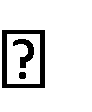 